Ansøgningsskema til ekstra timer til elitetræning, talentudvikling, særligt højt aktivitetsniveau indenfor ungdomsarbejde og indsatser for særlige målgrupper Idrættens Samråd vurderer sammen med administrationen ansøgningerne og fordeler timerne. IS vurderer fra år til år, hvor mange timer, der skal afsættes til formålet. Disse timer tildeles inden timefordelingen påbegyndes. Der søges via dette ansøgningsskema, hvor ekstra timebehov begrundes. Frist for indsendelse af skema er 30. november. Sendes til FritidKultur@htk.dk
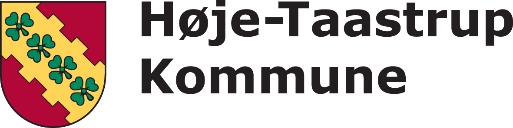 7. november 2021ForeningKontaktperson (navn, funktion i foreningen, mail)Hvor mange ekstra timer søger I?Oplysninger om medlemstalAntal udøvere i foreningen – over og under 25Udviklingen i medlemstallet indenfor det seneste år over og under 25 Fordelingen af voksne/børn og unge Hvorfor er fordelingen som den er og hvad ønsker I?Hvad søger I ekstra timer til? Beskriv jeres behov for ekstra timer og begrundelse for det timetal, I søger. Udfyld skemaet i de relevante rubrikker nedenfor.Elitetræning og talentudviklingSærligt højt aktivitetsniveau indenfor ungdomsarbejdeIndsatser for særlige målgrupper feks. familieidræt eller indsatser for ikke foreningsvanteHvad søger I ekstra timer til? Beskriv jeres behov for ekstra timer og begrundelse for det timetal, I søger. Udfyld skemaet i de relevante rubrikker nedenfor.Elitetræning og talentudviklingSærligt højt aktivitetsniveau indenfor ungdomsarbejdeIndsatser for særlige målgrupper feks. familieidræt eller indsatser for ikke foreningsvante1. ”Elitetræning” og ”Talentudvikling”Hvilket niveau konkurrerer udøverne på (højeste række/niveau i Danmark; næsthøjeste etc).Antal elite/talentudøvere under/over 252. Særligt højt aktivitetsniveau indenfor ungdomsarbejdeHvad søges der til?Hvor mange deltagere?3. Indsatser for særlige målgrupperHvilke indsatser søges der til?Hvad er målgruppen?Hvor mange deltagere forventes?Andre argumenter for, at I skal have tildelt ekstra timer? Herunder øvrige informationer af betydning for behandlingen af ansøgningen